РЕШЕНИЕСОВЕТА  ХАДЫЖЕНСКОГО ГОРОДСКОГО ПОСЕЛЕНИЯ                                      АПШЕРОНСКОГО РАЙОНА             от 24.11.2016 год                                                                                 № 111                                                      город Хадыженск                               Об опубликовании  проекта бюджетаХадыженского городского поселения Апшеронского районана 2017 год, назначении даты проведения публичных слушаний, образовании оргкомитета по проведению публичных слушанийВ соответствии с частями 2 и 3 статьи 28, части 6 статьи 52 Федерального закона от 6 октября 2003 года № 131-ФЗ «Об общих принципах организации местного самоуправления в Российской Федерации», статьи 18  Устава Хадыженского городского поселения Апшеронского района и решением Совета Хадыженского городского поселения от 17 ноября 2006 года  №  98 «О публичных слушаниях в  Хадыженском городском поселении», Совет Хадыженского городского поселения,  решил:1. До 30 ноября 2016 года  опубликовать на официальном сайте  администрации Хадыженского городского поселения Апшеронского района проект бюджета Хадыженского городского поселения Апшеронского района на 2017 год. 2. Назначить проведение публичных слушаний по теме: «Рассмотрение проекта бюджета Хадыженского городского поселения Апшеронского района на 2017 год» на 12 декабря 2016 года.3. Образовать оргкомитет по проведению публичных слушаний по теме: «Рассмотрение проекта бюджета Хадыженского городского поселения Апшеронского района на 2017 год» и утвердить его состав (прилагается).4. Контроль за выполнением настоящего решения возложить на  комиссию Совета Хадыженского городского поселения Апшеронского района по бюджету, контролю и экономическому развитию (Сулеменко).5. Решение  вступает в силу со дня его официального опубликования.ПРИЛОЖЕНИЕУТВЕРЖДЕНрешением Совета Хадыженского  городского поселенияАпшеронского районаот 24.11.2016 г. №111Составоргкомитета по проведению публичных слушаний по теме:«Рассмотрение проекта бюджета Хадыженскогогородского поселения Апшеронского района на 2017 год»Небоженко Татьяна Александровна - председатель оргкомитетаШумихина Светлана Григорьевна  - секретарь оргкомитетаЧлены оргкомитетаСулименко Татьяна Ивановна, депутат Совета Хадыженского городского поселения;Мелконян Светлана Андрониковна, депутат Совета Хадыженского городского поселения;Несмиян Алексей Николаевич, депутат Совета Хадыженского городского поселения;Исхакова Елена Владимировна, заместитель главы Хадыженского городского поселения Апшеронского района;Русова Анастасия Сергеевна, ведущий специалист юридического отдела администрации Хадыженского городского поселения.Глава Хадыженского городскогопоселения Апшеронского района                                                     Ф.В.Кравцов                                                                                     ПРОЕКТ                                        РЕШЕНИЕСОВЕТА ХАДЫЖЕНСКОГО ГОРОДСКОГО ПОСЕЛЕНИЯАПШЕРОНСКОГО РАЙОНАот ______________ г.                г. Хадыженск                                  №  ______О бюджете Хадыженского городского поселенияАпшеронского района на 2017 годРассмотрев внесенный администрацией Хадыженского городского поселения Апшеронского района проект бюджета поселения на 2017 год в соответствии со статьей 37 Устава Хадыженского городского поселения Апшеронского района, Совет  Хадыженского городского поселения Апшеронского района р е ш и л:Пункт 11.Утвердить основные характеристики бюджета Хадыженского городского поселения Апшеронского района на 2017 год:1) общий объем доходов в сумме 67930,4 тыс. рублей;2) общий объем расходов в сумме 67930,4 тыс. рублей;3) верхний предел муниципального внутреннего долга поселения на 1 января 2018 года в сумме 3000,0 тыс. рублей, в том числе верхний предел долга по муниципальным гарантиям поселения в сумме  0,0 тыс. рублей;4) дефицит  бюджета поселения в сумме 0,0 тыс. рублейПункт 2 Утвердить перечень и коды главных администраторов доходов бюджета Хадыженского городского поселения Апшеронского района и закрепляемые за ними виды (подвиды) доходов бюджета Хадыженского городского поселения Апшеронского района и перечень главных администраторов источников финансирования дефицита бюджета Хадыженского городского поселения Апшеронского района, согласно приложению 1 к настоящему решению.Пункт 3Утвердить объем поступлений доходов в бюджет Хадыженского городского поселения Апшеронского района по кодам видов (подвидов) доходов на 2017 год в суммах согласно приложению 2 к настоящему решению.Утвердить в составе доходов бюджета Хадыженского городского поселения Апшеронского района безвозмездные поступления из краевого бюджета в 2017 году согласно приложению 3 к настоящему решению.Пункт 4Установить, что добровольные взносы и пожертвования, поступившие в бюджет Хадыженского городского поселения Апшеронского района, направляются в установленном порядке на увеличение расходов бюджета Хадыженского городского поселения Апшеронского района соответственно целям их предоставления. Пункт 51. Утвердить распределение бюджетных ассигнований по разделам и подразделам классификации расходов бюджета на 2017 год согласно приложению 4 к настоящему решению.         2. Утвердить распределение бюджетных ассигнований по целевым статьям (муниципальным программам Хадыженского городского поселения и непрограммным направлениям деятельности), группам видов расходов классификации расходов бюджета на 2017 год согласно приложению 5 к настоящему решению.3. Утвердить ведомственную структуру расходов бюджета Хадыженского городского поселения Апшеронского района на 2017 год согласно приложению 6 к настоящему решению.4. Утвердить в составе ведомственной структуры расходов бюджета Хадыженского городского поселения Апшеронского района на 2017 год перечень главных распорядителей средств бюджета Хадыженского городского поселения Апшеронского района, перечень разделов, подразделов, целевых статей (муниципальных программ Хадыженского городского поселения Апшеронского района и непрограммых направлений деятельности), групп видов расходов бюджета Хадыженского городского поселения Апшеронского района.5. Утвердить в составе ведомственной структуры расходов бюджета Хадыженского городского поселения Апшеронского района на 2017 год:1) резервный фонд администрации Хадыженского городского поселения Апшеронского района в сумме 197,0 тыс. рублей.6. Утвердить источники внутреннего финансирования дефицита бюджета Хадыженского городского поселения Апшеронского района, перечень статей источников финансирования дефицита бюджета на 2017 год согласно приложению 7 к настоящему решению.7. Утвердить объем межбюджетных трансфертов, предоставляемых бюджету муниципального образования Апшеронский район, на 2017 год согласно приложению 8 к настоящему решению. Пункт 6Не использованные по состоянию на 1 января 2017 года остатки межбюджетных трансфертов, предоставленных из бюджета Хадыженского городского поселения Апшеронского района бюджету муниципального образования Апшеронский район в форме иных межбюджетных трансфертов, имеющих целевое назначение, подлежат возврату в бюджет Хадыженского городского поселения Апшеронского района в соответствии п.5 ст.242 Бюджетного кодекса Российской Федерации.Пункт 7Остатки средств бюджета Хадыженского городского поселения Апшеронского района, сложившиеся на начало текущего финансового года, направляются на оплату заключенных от имени Хадыженского городского поселения Апшеронского района муниципальных контрактов на поставку товаров, выполнение работ, оказание услуг, подлежавших в соответствии с условиями этих муниципальных контрактов оплате в очередном финансовом году, в объеме не превышающем суммы остатка неиспользованных бюджетных ассигнований на указанные цели, в случае осуществления заказчиком приемки поставленного товара, выполненной работы (ее результатов), оказанной услуги, а так же отдельных этапов поставки товара, выполнения работы, оказания услуги указанных муниципальных контрактов в установленном законодательством порядке в отчетном финансовом году.Пункт 8Утвердить объем бюджетных ассигнований муниципального дорожного фонда Хадыженского городского поселения Апшеронского района на 2017 год в сумме 6027,0 тыс. рублей.Пункт 9Установить, что администрация Хадыженского городского поселения Апшеронского района не вправе принимать решения, приводящие к увеличению в 2017 году штатной численности муниципальных служащих.Пункт 101. Предусмотреть бюджетные ассигнования в целях повышения средней заработной платы отдельным категориям работников бюджетной сферы с 1 января 2017 года в соответствии с указом Президента Российской Федерации от 7 мая 2012 года № 597 «О мероприятиях по реализации государственной социальной политики». Пункт 11Утвердить программу муниципальных внутренних заимствований Хадыженского городского поселения Апшеронского района на 2017 год согласно приложению 9 к настоящему решению.Утвердить программу муниципальных гарантий Хадыженского городского поселения Апшеронского района в валюте Российской Федерации на 2017 год согласно приложению 10 к настоящему решению.Установить  предельный объем муниципального долга Хадыженского городского поселения Апшеронского района на 2017 год в сумме 3000,0 тыс. рублей.Установить объем расходов на обслуживание муниципального долга Хадыженского городского поселения Апшеронского района на 2017 год в сумме 560,0,0 тыс. рублей.Пункт 12Нормативные правовые акты Хадыженского городского поселения Апшеронского района подлежат приведению в соответствие с настоящим решением в двухмесячный срок со дня вступления в силу настоящего решения, за исключением случаев, установленных бюджетным законодательством Российской Федерации.Пункт 13Настоящее решение вступает в силу с 1 января 2017 года.Глава Хадыженского городскогопоселения Апшеронского района                                                        _________________Ф.В.КравцовПредседатель Совета Хадыженского городского поселения Апшеронского района___________________А.И.ТатулянГлава Хадыженского городскогопоселения Апшеронского района                                                        _________________Ф.В.КравцовПредседатель Совета Хадыженского городского поселения Апшеронского района___________________А.И.ТатулянПРИЛОЖЕНИЕ № 1к решению Совета Хадыженского городского поселенияАпшеронского районаот _________________№ __________Перечень главных администраторов доходов бюджета Хадыженского городского посления Апшеронского района и закрепляемые за ними виды (подвиды) доходов бюджета Хадыженского городского посления Апшеронского района и перечень главных администраторов источников финансирования дефицита  бюджета  Хадыженского городского посления Апшеронского районаПеречень главных администраторов доходов бюджета Хадыженского городского посления Апшеронского района и закрепляемые за ними виды (подвиды) доходов бюджета Хадыженского городского посления Апшеронского района и перечень главных администраторов источников финансирования дефицита  бюджета  Хадыженского городского посления Апшеронского районаПеречень главных администраторов доходов бюджета Хадыженского городского посления Апшеронского района и закрепляемые за ними виды (подвиды) доходов бюджета Хадыженского городского посления Апшеронского района и перечень главных администраторов источников финансирования дефицита  бюджета  Хадыженского городского посления Апшеронского районаКод бюджетной классификации Российской ФедерацииКод бюджетной классификации Российской ФедерацииНаименование главного администратора доходов и источников финансирования дефицита бюджета поселенияглавного администратора доходов и источников финансирования дефицита  бюджета поселениядоходов и источников финансирования дефицита бюджета поселенияНаименование главного администратора доходов и источников финансирования дефицита бюджета поселения123805Министерство финансов Краснодарского края8051 16 18050 13 0000 140Денежные взыскания (штрафы) за нарушение бюджетного законодательства (в части бюджетов городских поселений)816Министерство экономики Краснодарского края8161 16 33050 13 0000 140Денежные взыскания (штрафы) за нарушение законодательства Российской Федерации о контрактной системе в сфере закупок товаров, работ, услуг для обеспечения государственных и муниципальных нужд для нужд городских поселений821Департамент имущественных отношений Краснодарского края8211 11 05026 13 0000 120Доходы, получаемые в виде арендной платы за земельные участки, которые расположены в границах городских поселений, находятся в федеральной собственности и осуществление полномочий по управлению и распоряжению которыми передано органам государственной власти субъектов Российской Федерации, а также средства от продажи права на заключение договоров аренды указанных земельных участков*8211 14 06033 13 0000 430Доходы от продажи земельных участков, которые расположены в границах городских поселений, находятся в федеральной собственности и осуществление полномочий по управлению и распоряжению которыми передано органам государственной власти субъектов Российской Федерации * 8211 16 51040 02 0000 140Денежные взыскания (штрафы),   установленные законами субъектов  Российской Федерации за несоблюдение муниципальных правовых актов, зачисляемые в бюджеты поселений854Министерство природных ресурсов Краснодарского края8541 16 25074 13 0000 140Денежные взыскания (штрафы) за нарушение лесного законодательства на лесных участках, находящихся в собственности городских поселений8541 16 25085 13 0000 140 Денежные взыскания (штрафы) за нарушение водного законодательства, установленное на водных объектах, находящихся в собственности городских поселений910Контрольно-счетная палата муниципального образования Апшеронский район9101 16 18050 13 0000 140Денежные взыскания (штрафы) за нарушение бюджетного законодательства (в части бюджетов городских поселений)992Администрация Хадыженского городского поселения Апшеронского района9921 11 01050 13  0000 120Доходы в виде прибыли, приходящейся на доли в уставных (складочных) капиталах хозяйственных товариществ и обществ, или дивидендов по акциям, принадлежащим городским поселениям9921 11 02033 13 0000 120Доходы от размещения временно свободных средств бюджетов городских поселений992 1 11 02085 13 0000 120Доходы от размещения сумм, аккумулируемых в ходе проведения аукционов по продаже акций, находящихся в собственности городских поселений9921 11 05013 13 0000 120Доходы, получаемые в виде арендной платы за земельные участки, государственная собственность на которые не разграничена и которые расположены в границах городских поселений, а также средства от продажи права на заключение договоров аренды указанных земельных участков*9921 11 05025 13 0000 120Доходы, получаемые в виде арендной платы, а также средства от продажи права на заключение договоров аренды за земли, находящиеся в собственности городских поселений (за исключением земельных участков муниципальных бюджетных и автономных учреждений)9921 11 05027 13 0000 120Доходы, получаемые  в виде арендной платы  за земельные участки, расположенные в полосе отвода автомобильных дорог общего пользования местного значения, находящихся в собственности городских поселений992 1 11 05035 13 0000 120Доходы от сдачи в аренду имущества, находящегося в оперативном управлении органов управления городских поселений и созданных ими учреждений (за исключением имущества муниципальных бюджетных и автономных учреждений)9921 11 05075 13 0000 120Доходы от сдачи в аренду имущества, составляющего казну городских поселений (за исключением земельных участков)  9921 11 05093 13 0000 120Доходы от предоставления на платной основе парковок (парковочных мест), расположенных на автомобильных дорогах общего пользования местного значения и местах внеуличной дорожной сети, относящихся к собственности городских поселений992 1 11 07015 13 0000 120Доходы от перечисления части прибыли, остающейся после уплаты налогов и иных обязательных платежей муниципальных унитарных предприятий, созданных городскими поселениями9921 11 09035 13 0000 120Доходы от эксплуатации и использования имущества автомобильных дорог, находящихся в собственности городских поселений9921 11 09045 13 0000 120Прочие поступления от использования имущества, находящегося в собственности городских поселений (за исключением имущества муниципальных бюджетных и автономных учреждений, а также имущества муниципальных унитарных предприятий, в том числе казенных)9921 13 01540 13 0000 130Плата за  оказание услуг по присоединению объектов дорожного сервиса к автомобильным дорогам общего пользования местного значения, зачисляемая в бюджеты городских поселений9921 13 02065 13 0000 130Доходы, поступающие в порядке возмещения расходов, понесенных в связи с эксплуатацией  имущества городских поселений9921 13 01995 13 0000 130Прочие доходы от оказания платных услуг (работ) получателями средств бюджетов городских поселений9921 13 02995 13 0000 130Прочие доходы от компенсации затрат  бюджетов городских поселений9921 14 01050 13 0000 410Доходы от продажи квартир, находящихся в собственности городских поселений9921 14 02052 13 0000 410Доходы от реализации имущества, находящегося в оперативном управлении учреждений, находящихся в ведении органов управления городских поселений (за исключением имущества муниципальных бюджетных и автономных учреждений), в части реализации основных средств по указанному имуществу9921 14 02053 13 0000 410Доходы от реализации иного имущества, находящегося в собственности городских поселений (за исключением имущества муниципальных бюджетных и автономных учреждений, а также имущества муниципальных унитарных предприятий, в том числе казенных), в части реализации основных средств по указанному имуществу992  1 14 02052 13 0000 440Доходы от реализации имущества, находящегося в оперативном управлении учреждений, находящихся в ведении органов управления городских поселений (за исключением имущества муниципальных бюджетных и автономных учреждений), в части реализации материальных запасов по указанному имуществу992  1 14 02053 13 0000 440Доходы от реализации иного имущества, находящегося в собственности городских поселений (за исключением имущества муниципальных бюджетных и автономных учреждений, а также имущества муниципальных унитарных предприятий, в том числе казенных), в части реализации материальных запасов по указанному имуществу992 1 14 03050 13 0000 410Средства от распоряжения и реализации конфискованного и иного имущества, обращенного в доходы городских поселений (в части реализации основных средств по указанному имуществу)992 1 14 03050 13 0000 440Средства от распоряжения и реализации конфискованного и иного имущества, обращенного в доходы городских поселений (в части реализации материальных запасов по указанному имуществу)9921 14 06013 13 0000 430Доходы от продажи земельных участков, государственная собственность на которые не разграничена и которые расположены в границах городских поселений*9921 14 06025 13 0000 430Доходы от продажи земельных участков, находящихся в собственности городских поселений (за исключением земельных участков муниципальных бюджетных и автономных учреждений)992 1 14 04050 13 0000 420Доходы от продажи нематериальных активов, находящихся в собственности городских поселений992 1 15 02050 13 0000 140Платежи, взимаемые органами местного самоуправления (организациями) городских поселений за выполнение определенных функций9921 16 32000 13 0000 140Денежные взыскания, налагаемые в возмещение ущерба, причиненного в результате незаконного или нецелевого использования бюджетных средств (в части бюджетов городских поселений)9921 16 90050 13 0000 140Прочие поступления от денежных взысканий (штрафов) и иных сумм в возмещение ущерба, зачисляемые в бюджеты городских поселений9921 17 01050 13 0000 180Невыясненные поступления, зачисляемые в бюджеты городских поселений9921 17 05050 13 0000 180Прочие неналоговые доходы бюджетов городских поселений99201 02 0000 13 0000 710Получение кредитов от кредитных организаций бюджетами городских поселений в валюте Российской Федерации99201 02 0000 13 0000 810Погашение бюджетами городских поселений кредитов от кредитных организаций в валюте Российской Федерации99201 03 0100 13 0000 710Получение кредитов от других бюджетов бюджетной системы Российской Федерации бюджетами городских поселений в валюте Российской Федерации99201 03 0100 13 0000 810Погашение бюджетами городских поселений кредитов от других бюджетов бюджетной системы Российской Федерации в валюте Российской Федерации9922 02 01001 13 0000 151Дотации бюджетам городских поселений на выравнивание бюджетной обеспеченности9922 02 01003 13 0000 151Дотации бюджетам городских поселений на поддержку мер по обеспечению сбалансированности бюджетов9922 02 02051 13 0000 151Субсидии бюджетам городских поселений на реализацию федеральных целевых программ992 2 02 02088 13 0002 151Субсидии бюджетам городских поселений на обеспечение мероприятий по переселению граждан из аварийного жилищного фонда за счет средств, поступивших от государственной корпорации Фонд содействия реформированию жилищно-коммунального хозяйства9922 02 02089 13 0002 151Субсидии бюджетам городских поселений на обеспечение мероприятий по переселению граждан из аварийного жилищного фонда за счет средств бюджетов9922 02 02999 13 0000 151Прочие субсидии бюджетам городских поселений9922 02 03015 13 0000 151Субвенции бюджетам городских поселений на осуществление первичного воинского учета на территориях, где отсутствуют военные комиссариаты9922 02 03024 13 0000 151Субвенции бюджетам городских поселений на выполнение передаваемых полномочий субъектов Российской Федерации    9922 02 04025 13 0000 151Межбюджетные трансферты, передаваемые бюджетам городских поселений на комплектование книжных фондов библиотек муниципальных образований9922 02 04041 13 0000 151Межбюджетные трансферты, передаваемые бюджетам городских поселений, на подключение общедоступных библиотек Российской Федерации к сети «Интернет» и развитие системы библиотечного дела с учетом задачи расширения информационных технологий и оцифровки9922 02 04999 13 0000 151Прочие межбюджетные трансферты, передаваемые бюджетам городских поселений9922 07 05010 13 0000 180Безвозмездные поступления от физических и юридических лиц на финансовое обеспечение дорожной деятельности, в том числе добровольных пожертвований, в отношении автомобильных дорог общего пользования местного значения городских поселений  9922 07 05020 13 0000 180Поступления от денежных пожертвований, предоставляемых физическими лицами получателям средств бюджетов городских поселений9922 07 05030 13 0000 180Прочие безвозмездные поступления в бюджеты городских поселений9922 08 05000 13 0000 180Перечисления из бюджетов городских поселений (в бюджеты городских поселений) для осуществления возврата (зачета) излишне уплаченных или излишне взысканных сумм налогов, сборов и иных платежей, а также сумм процентов за несвоевременное осуществление такого возврата и процентов, начисленных на излишне взысканные суммы9922 18 05013 13 0000 151Доходы бюджетов городских поселений от возврата бюджетами бюджетной системы Российской Федерации остатков субсидий, субвенций и иных межбюджетных трансфертов, имеющих целевое назначение, прошлых лет9922 19 05000 13 0000 151Возврат остатков субсидий, субвенций и иных межбюджетных трансфертов, имеющих целевое назначение, прошлых лет из бюджетов городских поселений99201 05 0201 13 0000 510 Увеличение прочих остатков денежных средств бюджетов городских поселений99201 05 0201 13 0000 610Уменьшение прочих остатков денежных средств бюджетов городских поселений*По видам и подвидам доходов, входящим в соответствующий группировочный код бюджетной классификации, зачисляемым в бюджет в соответствии с законодательством Российской Федерации.*По видам и подвидам доходов, входящим в соответствующий группировочный код бюджетной классификации, зачисляемым в бюджет в соответствии с законодательством Российской Федерации.*По видам и подвидам доходов, входящим в соответствующий группировочный код бюджетной классификации, зачисляемым в бюджет в соответствии с законодательством Российской Федерации.Глава Хадыженского городского Глава Хадыженского городского поселения Апшеронского районапоселения Апшеронского районаФ.В.КравцовПРИЛОЖЕНИЕ № 2ПРИЛОЖЕНИЕ № 2к решению Совета к решению Совета Хадыженского городского поселения Хадыженского городского поселения Апшеронского районаАпшеронского районаот __________________№ _____________от __________________№ _____________Объем поступлений доходов  в бюджет  Хадыженского городского  поселения Апшеронского района по кодам видов (подвидов) доходов на 2017 годОбъем поступлений доходов  в бюджет  Хадыженского городского  поселения Апшеронского района по кодам видов (подвидов) доходов на 2017 годОбъем поступлений доходов  в бюджет  Хадыженского городского  поселения Апшеронского района по кодам видов (подвидов) доходов на 2017 годтыс. руб.КодНаименование доходаСумма1231 00 00000 00 0000 000Налоговые и неналоговые доходы40 465,01 01 02000 01 0000 110Налог на доходы физических лиц *13 200,01 03 02230 01 0000 110       1 03 02240 01 0000 110       1 03 02250 01 0000 110       1 03 02260 01 0000 110Доходы от уплаты акцизов на нефтепродукты, производимые на территории Российской Федерации, подлежащие распределению в консолидированные бюджеты субъектов Российской Федерации*5 427,01 06 01000 00 0000 110Налог на имущество физических лиц*2 420,0 1 06 06000 00 0000 110Земельный налог*11 460,0 1 11 05013 13 0000 120Доходы, получаемые в виде арендной платы за земельные участки, государственная собственность на которые не разграничена и которые расположены в границах городских поселений, а также средства от продажи права на заключение договоров аренды указанных земельных участков*2 400,0 1 11 05035 13 0000 120Доходы от сдачи в аренду имущества, находящегося в оперативном управлении органов управления городских поселений и созданных ими учреждений (за исключением имущества муниципальных бюджетных и автономных учреждений)*4 958,01 14 0000000 0000 000Доходы от продажи материальных и нематериальных активов*600,02 00 00000 00 0000 000БЕЗВОЗМЕЗДНЫЕ ПОСТУПЛЕНИЯ27 465,42 02 00000 00 0000 000Безвозмездные поступления от других бюджетов бюджетной системы Российской Федерации*27 465,42 02 01000 00 0000 151Дотации бюджетам субъектов Российской Федерации и муниципальных образований*21 264,32 02 02000 00 0000 151Субсидии бюджетам бюджетной системы Российской Федерации (межбюджетные субсидии)*5 430,9 2 02 03000 00 0000 151Субвенции бюджетам субъектов Российской Федерации и муниципальных образований*770,2Всего доходов67 930,4* По видам и подвидам доходов, входящим в соответствующий группировочный код бюджетной классификации, зачисляемым в  бюджет поселения в соответствии с законодательством Российской Федерации* По видам и подвидам доходов, входящим в соответствующий группировочный код бюджетной классификации, зачисляемым в  бюджет поселения в соответствии с законодательством Российской Федерации* По видам и подвидам доходов, входящим в соответствующий группировочный код бюджетной классификации, зачисляемым в  бюджет поселения в соответствии с законодательством Российской ФедерацииГлава Хадыженского городского поселения Апшеронского района                                                        Ф.В.КравцовГлава Хадыженского городского поселения Апшеронского района                                                        Ф.В.КравцовГлава Хадыженского городского поселения Апшеронского района                                                        Ф.В.КравцовПРИЛОЖЕНИЕ № 3ПРИЛОЖЕНИЕ № 3к решению Совета к решению Совета Хадыженского городского поселения Хадыженского городского поселения Апшеронского районаАпшеронского районаот __________________№ _____________от __________________№ _____________Безвозмездные поступления из краевого бюджета в 2017 годуБезвозмездные поступления из краевого бюджета в 2017 годуБезвозмездные поступления из краевого бюджета в 2017 годутыс. руб.КодНаименование доходаСумма1232 00 00000 00 0000 000БЕЗВОЗМЕЗДНЫЕ ПОСТУПЛЕНИЯ27 465,42 02 00000 00 0000 000Безвозмездные поступления от других бюджетов бюджетной системы Российской Федерации27 465,42 02 01000 00 0000 151Дотации бюджетам субъектов Российской Федерации и муниципальных образований21 264,32 02 01001 13 0000 151Дотации бюджетам городских поселений на выравнивание бюджетной обеспеченности21 264,32 02 02000 00 0000 151Субсидии бюджетам бюджетной системы Российской Федерации (межбюджетные субсидии)*5 430,92 02 02999 13 0000 151      Прочие субсидии бюджетам городских поселений                                                                                                                                                                             5 430,9из них:субсидии на поэтапное повышение уровня средней заработной платы работников муниципальных учреждений Краснодарского края в целях выполнения указов Президента Российской Федерации5 430,9 2 02 03000 00 0000 151Субвенции бюджетам субъектов Российской Федерации и муниципальных образований770,2   2 02 03015 00 0000 151Субвенции бюджетам на осуществление первичного воинского учета на территориях , где отсутствуют военные комиссариаты762,6   2 02 03015 13 0000 151Субвенции бюджетам городских поселений на осуществление первичного воинского учета на территориях, где отсутствуют военные комиссариаты 762,6из них:Субвенции бюджетам поселений на исполнение государственных полномочий по первичному воинскому учету на территориях, где отсутствуют военные комиссариаты на 2016 год762,6   2 02 03024 00 0000 151Субвенции местным бюджетам на выполнение передаваемых полномочий субъектов Российской Федерации 7,6   2 02 03024 13 0000 151Субвенции бюджетам городских поселений на выполнение передаваемых полномочий субъектов Российской Федерации7,6из них:Субвенции бюджетам поселений на исполнение государственных полномочий по образованию и организации деятельности административных комиссий на 2016 год7,6Глава Хадыженского городскогопоселения  Апшеронского района                                                       Ф.В.КравцовГлава Хадыженского городскогопоселения  Апшеронского района                                                       Ф.В.КравцовГлава Хадыженского городскогопоселения  Апшеронского района                                                       Ф.В.КравцовПРИЛОЖЕНИЕ № 4ПРИЛОЖЕНИЕ № 4к решению Совета к решению Совета Хадыженского городского поселения Хадыженского городского поселения Апшеронского районаАпшеронского районаот __________________№ _____________от __________________№ _____________Распределение бюджетных ассигнований по разделам и подразделам классификации расходов бюджетов  на 2017 годРаспределение бюджетных ассигнований по разделам и подразделам классификации расходов бюджетов  на 2017 годРаспределение бюджетных ассигнований по разделам и подразделам классификации расходов бюджетов  на 2017 годРаспределение бюджетных ассигнований по разделам и подразделам классификации расходов бюджетов  на 2017 годтыс. руб.№ п/пРз,ПРНаименованиеСумма1234Всего расходов67930,4в том числе:1.0100Общегосударственные вопросы13866,70102Функционирование высшего должностного лица субъекта Российской Федерации и муниципального образования   956,00104Функционирование Правительства Российской Федерации, высших исполнительных органов государственной власти субъектов Российской Федерации, местных администраций10721,10106Обеспечение деятельности финансовых, налоговых и таможенных органов и органов финансового (финансово-бюджетного) надзора147,60111Резервные фонды197,00113Другие общегосударственные вопросы1845,02.0200Национальная оборона762,60203Мобилизационная и вневойсковая подготовка762,63.0300Национальная безопасность и правоохранительная деятельность1080,00309Защита населения и территории от чрезвычайных ситуаций природного и техногенного характера, гражданская оборона130,00310Обеспечение  пожарной безопасности400,00314Другие вопросы в области национальной безопасности и правоохранительной деятельности550,04.0400Национальная экономика6827,00409Дорожное хозяйство (дорожные фонды)6027,00412Другие вопросы в области национальной экономики800,05.0500Жилищно-коммунальное хозяйство23254,90501Жилищное хозяйство150,00502Коммунальное хозяйство1150,00503Благоустройство16751,80505Другие вопросы в области жилищно-коммунального хозяйства5203,16.0700Образование100,00707Молодежная политика и оздоровление детей100,07.0800Культура, кинематография18868,50801Культура18868,58.1000Социальная политика188,41003Социальное обеспечение населения88,41006Другие вопросы в области социальной политики100,09.1100Физическая культура и спорт2422,31101Физическая культура2322,31102Массовый спорт100,010.1300Обслуживание государственного и муниципального долга560,01301Обслуживание государственного внутреннего и муниципального долга560,0Глава Хадыженского городского Глава Хадыженского городского Глава Хадыженского городского поселения Апшеронского районапоселения Апшеронского районапоселения Апшеронского районаФ.В.КравцовПРИЛОЖЕНИЕ № 5ПРИЛОЖЕНИЕ № 5ПРИЛОЖЕНИЕ № 5ПРИЛОЖЕНИЕ № 5к решению Советак решению Советак решению Советак решению СоветаХадыженского городского поселенияХадыженского городского поселенияХадыженского городского поселенияХадыженского городского поселения Апшеронского района Апшеронского района Апшеронского района Апшеронского районаот _______________№ ______от _______________№ ______от _______________№ ______от _______________№ ______Распределение бюджетных ассигнований по целевым статьям (муниципальным программам Хадыженского городского поселения Апшеронского района и непрограммным направлениям деятельности), группам видов расходов классификации расходов бюджетов на 2017 годРаспределение бюджетных ассигнований по целевым статьям (муниципальным программам Хадыженского городского поселения Апшеронского района и непрограммным направлениям деятельности), группам видов расходов классификации расходов бюджетов на 2017 годРаспределение бюджетных ассигнований по целевым статьям (муниципальным программам Хадыженского городского поселения Апшеронского района и непрограммным направлениям деятельности), группам видов расходов классификации расходов бюджетов на 2017 годРаспределение бюджетных ассигнований по целевым статьям (муниципальным программам Хадыженского городского поселения Апшеронского района и непрограммным направлениям деятельности), группам видов расходов классификации расходов бюджетов на 2017 годтыс.руб.№ п\пНаименованиеЦСРВРСумма 12345Всего:67930,41Муниципальная программа Хадыженского городского поселения Апшеронского района "Развитие культуры"03 0  00 0000018868,5Организация досуга и предоставление услуг организаций культуры, прочие мероприятия в сфере культуры03 4 00 0000011292,0Содействие развитию культурно-досуговых организаций03 4 01 0000010222,0Расходы на обеспечение деятельности (оказание услуг) муниципальных учреждений, в том числе на предоставление муниципальным бюджетным и автономным учреждениям субсидий 03 4 01 0059010222,0Расходы на выплаты персоналу в целях обеспечения выполнения функций государственными (муниципальными) органами, казенными учреждениями, органами управления государственными внебюджетными фондами03 4 01 005901001762,5Закупка товаров, работ и услуг для обеспечения государственных (муниципальных) нужд03 4 01 00590200450,0Предоставление субсидий  бюджетным, автономным учреждениям и иным некоммерческим организациям03 4 01 005906007985,5Иные бюджетные ассигнования03 4 01 0059080024,0Содействие развитию библиотечного дела03 4 02 00000120,0Комплектование библиотечных фондов библиотек поселений03 4 02 10330120,0Предоставление субсидий  бюджетным, автономным учреждениям и иным некоммерческим организациям03 4 02 10330600120,0Организация и проведение мероприятий, посвященных значимым событиям, юбилейным и памятным датам03 4 03 00000950,0Реализация мероприятий муниципальной программы "Развитие культуры"03 4 03 10300950,0Закупка товаров, работ и услуг для обеспечения государственных (муниципальных) нужд03 4 03 10300200950,0Библиотечное обслуживание населения03 5 00 000007576,5Содействие развитию библиотечного дела03 5 01 000007576,5Расходы на обеспечение деятельности (оказание услуг) муниципальных учреждений, в том числе на предоставление муниципальным бюджетным и автономным учреждениям субсидий 03 5 01 005907576,5Предоставление субсидий  бюджетным, автономным учреждениям и иным некоммерческим организациям03 5 01 005906007576,52Муниципальная программа Хадыженского городского поселения Апшеронского района "Развитие физической культуры и спорта"04 0 00 000002422,3Развитие физической культуры и массового спорта04 1 00 000002322,3Содействие развитию спортивных организаций04 1 03 000002322,3Расходы на обеспечение деятельности (оказание услуг) муниципальных учреждений, в том числе на предоставление муниципальным бюджетным и автономным учреждениям субсидий 04 1 03 005902322,3Предоставление субсидий  бюджетным, автономным учреждениям и иным некоммерческим организациям04 1 03 005906002322,3Отдельные мероприятия муниципальной программы04 4 00 00000100,0Обеспечение организации и проведения физкультурных мероприятий и массовых спортивных мероприятий04 4 02 00000100,0Реализация мероприятий муниципальной программы "Развитие физической культуры и спорта"04 4 02 10400100,0Закупка товаров, работ и услуг для обеспечения государственных (муниципальных) нужд04 4 02 10400200100,03Муниципальная программа Хадыженского городского поселения Апшеронского района "Развитие молодежной политики"05 0    00000100,0Отдельные мероприятия муниципальной программы05 5 00 00000100,0Развитие и реализация потенциала молодежи в интересах Кубани, формирование благоприятной среды, обеспечивающей всестороннее развитие личности05 5 02 00000100,0Реализация мероприятий муниципальной программы "Развитие молодежной политики"05 5 02 10500100,0Предоставление субсидий  бюджетным, автономным учреждениям и иным некоммерческим организациям05 5 02 10500600100,04Муниципальная программа Хадыженского городского поселения Апшеронского района "Обеспечение безопасности населения"06 0 00 000001080,0Отдельные мероприятия муниципальной программы06 7 00 000001080,0Обеспечение защиты населения и территории муниципального образования от чрезвычайных ситуаций природного и техногенного характера06 7 01 00000130,0Мероприятия по предупреждению и ликвидации чрезвычайных ситуаций, стихийных бедствий и их последствий, выполняемые в рамках специальных решений06 7 01 10600130,0Закупка товаров, работ и услуг для обеспечения государственных (муниципальных) нужд06 7 01 10600200130,0Обеспечение мероприятий по противодействию терроризму, экстремизму06 7 02  00000550,0Мероприятия по профилактике терроризма и экстремизма06 7 02  10610550,0Закупка товаров, работ и услуг для обеспечения государственных (муниципальных) нужд06 7 02  10610200550,0Обеспечение организации и проведение мероприятий по пожарной безопасности06 7 04  00000400,0Мероприятия по пожарной безопасности06 7 04 10640400,0Закупка товаров, работ и услуг для обеспечения государственных (муниципальных) нужд06 7 04 10640200400,05Муниципальная программа Хадыженского городского поселения Апшеронского района "Управление муниципальным имуществом"08 0 00 000001455,0Отдельные мероприятия муниципальной программы08 3 00 000001455,0Создание условий для эффективного управления и распоряжения муниципальным имуществом поселения в целях увеличения доходной части бюджета муниципального образования08 3 01 000001455,0Оценка недвижимости, признание прав и регулирование отношений по муниципальной собственности08 3 01 10800855,0Закупка товаров, работ и услуг для обеспечения государственных (муниципальных) нужд08 3 01 10800200855,0Мероприятия по землеустройству и землепользованию08 3 01 10810600,0Закупка товаров, работ и услуг для государственных (муниципальных) нужд08 3 01 10810200600,06Муниципальная программа Хадыженского городского поселения Апшеронского района "Социальная поддержка граждан"09 0 00 0000088,4Обеспечение  жильем молодых семей09 2 00 0000088,4Предоставление социальных выплат молодым семьям на приобретение (строительство) жилья09 2 01 0000088,4Реализация мероприятий муниципальной программы "Социальная поддержка граждан"09 2 01 1090088,4Социальное обеспечение и иные выплаты населению09 2 01 1090030088,47Муниципальная программа Хадыженского городского поселения Апшеронского района "Развитие топливно-энергетического комплекса и жилищно-коммунального хозяйства"10 0 00 0000023254,9Отдельные мероприятия муниципальной программы10 3 00 0000023104,9Обеспечение деятельности муниципального учреждения10 3 01 000005203,1Расходы на обеспечение деятельности (оказание услуг) муниципальных учреждений, в том числе на предоставление муниципальным бюджетным и автономным учреждениям субсидий10 3 01 005905203,1Расходы на выплаты персоналу в целях обеспечения выполнения функций государственными (муниципальными) органами, казенными учреждениями, органами управления государственными внебюджетными фондами10 3 01 005901004564,3Закупка товаров, работ и услуг для обеспечения государственных (муниципальных) нужд10 3 01 00590200571,6Иные бюджетные ассигнования10 3 01 0059080067,2Содействие развитию коммунальной инфраструктуры муниципальной собственности поселения 10 3 04 000001150,0Мероприятия по развитию водо-, тепло-, электроснабжения 10 3 04 111501150,0Закупка товаров, работ и услуг для обеспечения государственных (муниципальных) нужд10 3 04 111502001150,0Обеспечение содержания и функционирования уличного освещения10 3 05 000006731,8Уличное освещение10 3 05 111606731,8Закупка товаров, работ и услуг для  обеспечения государственных (муниципальных) нужд10 3 05 111602006731,8Восстановление, ремонт, благоустройство и содержание мест захоронения10 3 07 00000940,0Организация и содержание мест захоронения10 3 07 11180940,0Закупка товаров, работ и услуг для обеспечения государственных (муниципальных) нужд10 3 07 11180200940,0Обеспечение прочих мероприятий по благоустройству10 3 08 000009080,0Прочие мероприятия по благоустройству10 3 08 111909080,0Закупка товаров, работ и услуг для  обеспечения государственных (муниципальных) нужд10 3 08 111902009080,0Жилищное хозяйство10 4 00 00000150,0Обеспечение содержания муниципального жилищного фонда10 4 01 00000150,0Реализация мероприятий в сфере жилищного хозяйства10 4 01 11140150,0Закупка товаров, работ и услуг для обеспечения государственных (муниципальных) нужд10 4 01 11140200150,08Муниципальная программа Хадыженского городского поселения Апшеронского района "Поддержка дорожного хозяйства"12 0 00 000006027,0Отдельные мероприятия муниципальной программы12 1 00 000006027,0Создание устойчивого и безопасного функционирования автомобильных дорог общего пользования местного значения муниципального образования12 1 01 000006027,0Строительство, реконструкция, капитальный ремонт, ремонт и содержание автомобильных дорог общего пользования местного значения, включая проектно-изыскательские работы12 1 01 113006027,0Закупка товаров, работ и услуг для обеспечения государственных (муниципальных) нужд12 1 01  113002006027,09Муниципальная программа Хадыженского городского поселения Апшеронского района "Экономическое развитие муниципального образования"13 0 00 00000200,0Отдельные мероприятия муниципальной программы13 4  00 00000200,0Обеспечение государственного кадастрового учета и государственной регистрации прав13 4 02 00000200,0Реализация мероприятий в области строительства, архитектуры и градостроительства13 4 02 11420200,0Закупка товаров, работ и услуг для обеспечения государственных (муниципальных) нужд13 4 02 11420200200,010Муниципальная программа Хадыженского городского поселения Апшеронского района "Поддержка социально ориентированных некоммерческих организаций"15 0 00 00000100,0Отдельные мероприятия муниципальной программы15 1 00 00000100,0Оказание финансовой поддержки социально ориентированных некоммерческих организаций15 1 01 00000100,0Субсидии на поддержку социально ориентированных некоммерческих организаций15 1 01 11600100,0Предоставление субсидий  бюджетным, автономным учреждениям и иным некоммерческим организациям15 1 01 11600600100,011Муниципальная программа Хадыженского городского поселения Апшеронского района "Организация муниципального управления"17 0 00 0000013989,7Отдельные мероприятия муниципальной программы17 1 00 0000013989,7Обеспечение деятельности высшего должностного лица муниципального образования17 1 01 00000956,0Расходы на обеспечение функций органов местного самоуправления17 1 01 00190956,0Расходы на выплаты персоналу в целях обеспечения выполнения функций государственными (муниципальными) органами, казенными учреждениями, органами управления государственными внебюджетными фондами17 1 01 00190100956,0Обеспечение деятельности администрации муниципального образования17 1 02 0000012083,7Расходы на обеспечение функций органов местного самоуправления17 1 02 0019010713,5Расходы на выплаты персоналу в целях обеспечения выполнения функций государственными (муниципальными) органами, казенными учреждениями, органами управления государственными внебюджетными фондами17 1 02 001901008890,8Закупка товаров, работ и услуг для обеспечения государственных (муниципальных) нужд17 1 02 001902001711,2Иные бюджетные ассигнования17 1 02 00190800111,5Мероприятия по информатизации администрации муниципального образования17 1 02 11820350,0Закупка товаров, работ и услуг для обеспечения государственных (муниципальных) нужд17 1 02 11820200350,0Обеспечение информационной открытости и доступности информации о деятельности органов местного самоуправления17 1 02 11840250,0Закупка товаров, работ и услуг для обеспечения государственных (муниципальных) нужд17 1 02 11840200250,0Осуществление первичного воинского учета на территориях, где отсутствуют военные комиссариаты17 1 02 51180762,6Расходы на выплаты персоналу в целях обеспечения выполнения функций государственными (муниципальными) органами, казенными учреждениями, органами управления государственными внебюджетными фондами17 1 02 51180100742,6Закупка товаров, работ и услуг для обеспечения государственных (муниципальных) нужд17 1 02 5118020020,0Осуществление отдельных государственных полномочий  по образованию и организации деятельности административных комиссий17 1 02 601907,6Закупка товаров, работ и услуг для обеспечения государственных (муниципальных) нужд17 1 02 601902007,6Обеспечение своевременности и полноты исполнения долговых обязательств муниципального образования17 1 09 00000560,0Процентные платежи по муниципальному долгу17 1 09 11810560,0Обслуживаниегосударственного ( муниципального)  долга 17 1 09 11810700560,0Содействие развитию органов территориального общественного самоуправления, поощрение победителей краевых конкурсов17 1 10 00000390,0Мероприятия по развитию территориального общественного самоуправления17 1 10 11830390,0Закупка товаров, работ и услуг для обеспечения государственных (муниципальных) нужд17 1 10 11830200390,012Обеспечение деятельности Совета муниципального образования50 0 00 00000147,6Совет муниципального образования50 1 00 00000147,6Передача полномочий по решению вопросов местного значения в соответствии с заключенными соглашениями 50 1 01 00000147,6Осуществление внешнего муниципального финансового контроля50 1 01 20010147,6Межбюджетные трансферты50 1 01 20010500147,613Непрограммные направления деятельности органов местного самоуправления99 0 00 00000197,0Финансовое обеспечение непредвиденных расходов99 1 00 00000197,0Резервные фонды99 1 01 00000197,0Резервные фонды местных администраций99 1 01 90010197,0Иные бюджетные ассигнования99 1 01 90010800197,0Глава Хадыженского городского поселения Апшеронского района                                                        Ф.В.КравцовГлава Хадыженского городского поселения Апшеронского района                                                        Ф.В.КравцовГлава Хадыженского городского поселения Апшеронского района                                                        Ф.В.КравцовГлава Хадыженского городского поселения Апшеронского района                                                        Ф.В.КравцовГлава Хадыженского городского поселения Апшеронского района                                                        Ф.В.КравцовПРИЛОЖЕНИЕ № 6ПРИЛОЖЕНИЕ № 6ПРИЛОЖЕНИЕ № 6ПРИЛОЖЕНИЕ № 6ПРИЛОЖЕНИЕ № 6к решению Советак решению Советак решению Советак решению Советак решению СоветаХадыженского городского поселенияХадыженского городского поселенияХадыженского городского поселенияХадыженского городского поселенияХадыженского городского поселения Апшеронского района Апшеронского района Апшеронского района Апшеронского района Апшеронского районаот _______________№ ______от _______________№ ______от _______________№ ______от _______________№ ______от _______________№ ______Ведомственная структура расходов бюджета Хадыженского городского поселения  Апшеронского района  на 2017 годВедомственная структура расходов бюджета Хадыженского городского поселения  Апшеронского района  на 2017 годВедомственная структура расходов бюджета Хадыженского городского поселения  Апшеронского района  на 2017 годВедомственная структура расходов бюджета Хадыженского городского поселения  Апшеронского района  на 2017 годВедомственная структура расходов бюджета Хадыженского городского поселения  Апшеронского района  на 2017 годВедомственная структура расходов бюджета Хадыженского городского поселения  Апшеронского района  на 2017 годВедомственная структура расходов бюджета Хадыженского городского поселения  Апшеронского района  на 2017 годтыс.руб.№ п\пНаименованиеВедРЗПРЦСРВРСумма      12345678ВСЕГО67930,41Совет Хадыженского городского поселения Апшеронского района991147,6Общегосударственные вопросы99101147,6Обеспечение деятельности финансовых, налоговых и таможенных органов и органов финансового (финансово-бюджетного) надзора9910106147,6Обеспечение деятельности Совета муниципального образования991010650 0 00 00000147,6Совет муниципального образования991010650 1 00 00000147,6Передача полномочий по решению вопросов местного значения в соответствии с заключенными соглашениями 991010650 1 01 00000147,6Осуществление внешнего муниципального финансового контроля991010650 1 01 20010147,6Межбюджетные трансферты991010650 1 01 20010500147,61Администрация Хадыженского городского поселения 99267782,8Общегосударственные вопросы9920113719,1Функционирование высшего должностного лица субъекта Российской Федерации и муниципального образования 9920102956,0Муниципальная программа Хадыженского городского поселения Апшеронского района "Организация муниципального управления"992010217 0 00 00000956,0Отдельные мероприятия муниципальной программы992010217 1 00 00000956,0Обеспечение деятельности высшего должностного лица муниципального образования992010217 1 01 00000956,0Расходы на обеспечение функций органов местного самоуправления992010217 1 01 00190956,0Расходы на выплаты персоналу в целях обеспечения выполнения функций государственными (муниципальными) органами, казенными учреждениями, органами управления государственными внебюджетными фондами992010217 1 01 00190100956,0Функционирование Правительства Российской Федерации, высших исполнительных органов государственной власти субъектов Российской Федерации, местных администраций992010410721,1Муниципальная программа Хадыженского городского поселения Апшеронского района "Организация муниципального управления"992010417 0 00 0000010721,1Отдельные мероприятия муниципальной программы992010417 1 00 0000010721,1Обеспечение деятельности администрации муниципального образования992010417 1 02 0000010721,1Расходы на обеспечение функций органов местного самоуправления992010417 1 02 0019010713,5Расходы на выплаты персоналу в целях обеспечения выполнения функций государственными (муниципальными) органами, казенными учреждениями, органами управления государственными внебюджетными фондами992010417 1 02 001901008890,8Закупка товаров, работ и услуг для обеспечения государственных (муниципальных) нужд992010417 1 02 001902001711,2Иные бюджетные ассигнования992010417 1 02 00190800111,5Осуществление отдельных государственных полномочий  по образованию и организации деятельности административных комиссий992010417 1 02 601907,6Закупка товаров, работ и услуг для обеспечения государственных (муниципальных) нужд992010417 1 02 601902007,6Резервные фонды9920111197,0Непрограммные направления деятельности органов местного самоуправления992011199 0 00 00000197,0Финансовое обеспечение непредвиденных расходов992011199 1 00 00000197,0Резервные фонды992011199 1 01 00000197,0Резервные фонды местных администраций992011199 1 01 90010197,0Иные бюджетные ассигнования992011199 1 01 90010800197,0Другие общегосударственные вопросы99201131845,0Муниципальная программа Хадыженского городского поселения Апшеронского района "Управление муниципальным имуществом"992011308 0 00 00000855,0Отдельные мероприятия муниципальной программы992011308 3 00 00000855,0Создание условий для эффективного управления и распоряжения муниципальным имуществом поселения в целях увеличения доходной части бюджета муниципального образования992011308 3 01 00000855,0Оценка недвижимости, признание прав и регулирование отношений по муниципальной собственности992011308 3 01 10800855,0Закупка товаров, работ и услуг для обеспечения государственных (муниципальных) нужд992011308 3 01 10800200855,0Муниципальная программа Хадыженского городского поселения Апшеронского района "Организация муниципального управления"992011317 0 00 00000990,0Отдельные мероприятия муниципальной программы992011317 1 00 00000990,0Обеспечение деятельности администрации муниципального образования992011317 1 02 00000350,0Мероприятия по информатизации администрации муниципального образования992011317 1 02 11820350,0Закупка товаров, работ и услуг для обеспечения государственных (муниципальных) нужд992011317 1 02 11820200350,0Содействие развитию органов территориального общественного самоуправления, поощрение победителей краевых конкурсов992011317 1 10 00000390,0Мероприятия по развитию территориального общественного самоуправления992011317 1 10 11830390,0Закупка товаров, работ и услуг для обеспечения государственных (муниципальных) нужд992011317 1 10 11830200390,0Обеспечение деятельности администрации муниципального образования992011317 1 02 00000250,0Обеспечение информационной открытости и доступности информации о деятельности органов местного самоуправления992011317 1 02 11840250,0Закупка товаров, работ и услуг для обеспечения государственных (муниципальных) нужд992011317 1 02 11840200250,0Национальная оборона99202762,6Мобилизационная и вневойсковая подготовка9920203762,6Муниципальная программа Хадыженского городского поселения Апшеронского района "Организация муниципального управления"992020317 0 00 00000762,6Отдельные мероприятия муниципальной программы992020317 1 00 00000762,6Обеспечение деятельности администрации муниципального образования992020317 1 02 00000762,6Осуществление первичного воинского учета на территориях, где отсутствуют военные комиссариаты992020317 1 02 51180762,6Расходы на выплаты персоналу в целях обеспечения выполнения функций государственными (муниципальными) органами, казенными учреждениями, органами управления государственными внебюджетными фондами992020317 1 02 51180100742,6Закупка товаров, работ и услуг для обеспечения государственных (муниципальных) нужд992020317 1 02 5118020020,0Национальная безопасность и правоохранительная деятельность992031080,0Защита населения и территории от чрезвычайных ситуаций природного и техногенного характера, гражданская оборона9920309130,0Муниципальная программа Хадыженского городского поселения Апшеронского района "Обеспечение безопасности населения"992030906 0 00 00000130,0Отдельные мероприятия муниципальной программы992030906 7 00 00000130,0Обеспечение защиты населения и территории муниципального образования от чрезвычайных ситуаций природного и техногенного характера992030906 7 01 00000130,0Мероприятия по предупреждению и ликвидации чрезвычайных ситуаций, стихийных бедствий и их последствий, выполняемые в рамках специальных решений992030906 7 01 10600130,0Закупка товаров, работ и услуг для обеспечения государственных (муниципальных) нужд992030906 7 01 10600200130,0Обеспечение пожарной безопасности9920310400,0Муниципальная программа Хадыженского городского поселения Апшеронского района "Обеспечение безопасности населения"992031006 0 00 00000400,0Отдельные мероприятия муниципальной программы992031006 7 00 00000400,0Обеспечение организации и проведение мероприятий по пожарной безопасности992031006 7 04 00000400,0Мероприятия по пожарной безопасности992031006 7 04 10640400,0Закупка товаров, работ и услуг для обеспечения государственных (муниципальных) нужд992031006 7 04 10640200400,0Другие вопросы в области национальной безопасности и правоохранительной деятельности9920314550,0Муниципальная программа Хадыженского городского поселения Апшеронского района "Обеспечение безопасности населения"992031406 0 00 00000550,0Отдельные мероприятия муниципальной программы992031406 7 00 00000550,0Обеспечение мероприятий по противодействию терроризму, экстремизму992031406 7 02 00000550,0Мероприятия по профилактике терроризма и экстремизма992031406 7 02 10610550,0Закупка товаров, работ и услуг для обеспечения государственных (муниципальных) нужд992031406 7 02 10610200550,0Национальная экономика992046827,0Дорожное хозяйство (дорожные фонды)99204096027,0Муниципальная программа Хадыженского городского поселения Апшеронского района "Поддержка дорожного хозяйства"992040912 0 00 000006027,0Отдельные мероприятия муниципальной программы992040912 1 00 000006027,0Создание устойчивого и безопасного функционирования автомобильных дорог общего пользования местного значения муниципального образования992040912 1 01 000006027,0Строительство, реконструкция, капитальный ремонт, ремонт и содержание автомобильных дорог общего пользования местного значения, включая проектно-изыскательские работы992040912 1 01 113006027,0Закупка товаров, работ и услуг для обеспечения государственных (муниципальных) нужд992040912 1 01  113002006027,0Другие вопросы в области национальной экономики9920412800,0Муниципальная программа Хадыженского городского поселения Апшеронского района "Управление муниципальным имуществом"992041208 0 00 00000600,0Отдельные мероприятия муниципальной программы992041208 3 00 00000600,0Создание условий для эффективного управления и распоряжения муниципальным имуществом поселения в целях увеличения доходной части бюджета муниципального образования992041208 3 01 00000600,0Мероприятия по землеустройству и землепользованию992041208 3 01 10810600,0Закупка товаров, работ и услуг для обеспечения государственных (муниципальных) нужд992041208 3 01 10810200600,0Муниципальная программа Хадыженского городского поселения Апшеронского района "Экономическое развитие муниципального образования992041213 0 00 00000200,0Отдельные мероприятия муниципальной программы992041213 4  00 00000200,0Обеспечение государственного кадастрового учета и государственной регистрации прав992041213 4 02 00000200,0Реализация мероприятий в области строительства, архитектуры и градостроительства99204 1213 4 02 11420200,0Закупка товаров, работ и услуг для обеспечения государственных (муниципальных) нужд99204 1213 4 02 11420200200,0Жилищно-коммунальное хозяйство9920523254,9Жилищное хозяйство9920501150,0Муниципальная программа Хадыженского городского поселения Апшеронского района "Развитие топливно-энергетического комплекса и жилищно-коммунального хозяйства"992050110 0 00 00000150,0Жилищное хозяйство992050110 4 00 00000150,0Обеспечение содержания муниципального жилищного фонда992050110 4 01 00000150,0Реализация мероприятий в сфере жилищного хозяйства992050110 4 01 11140150,0Закупка товаров, работ и услуг для обеспечения государственных (муниципальных) нужд992050110 4 01 11140200150,0Коммунальное хозяйство99205021150,0Отдельные мероприятия муниципальной программы992050210 3 00 000001150,0Содействие развитию коммунальной инфраструктуры муниципальной собственности поселения9920502 10 3 04 000001150,0Мероприятия по развитию водо-, тепло-, электроснабжения 992050210 3 04 111501150,0Закупка товаров, работ и услуг для обеспечения государственных (муниципальных) нужд10 3 04 111502001150,0Благоустройство992050316751,8Муниципальная программа Хадыженского городского поселения Апшеронского района "Развитие топливно-энергетического комплекса и жилищно-коммунального хозяйства"992050310 0 00 0000016751,8Отдельные мероприятия муниципальной программы992050310 3 00 0000016751,8Обеспечение содержания и функционирования уличного освещения992050310 3 05 000006731,8Уличное освещение992050310 3 05 111606731,8Закупка товаров, работ и услуг для  обеспечения государственных (муниципальных) нужд992050310 3 05 111602006731,8Восстановление, ремонт, благоустройство и содержание мест захоронения992050310 3 07 00000940,0Организация и содержание мест захоронения992050310 3 07 11180940,0Закупка товаров, работ и услуг для обеспечения государственных (муниципальных) нужд992050310 3 07 11180200940,0Обеспечение прочих мероприятий по благоустройству992050310 3 08 000009080,0Прочие мероприятия по благоустройству992050310 3 08 111909080,0Закупка товаров, работ и услуг для  обеспечения государственных (муниципальных) нужд992050310 3 08 111902009080,0Другие вопросы в области жилищно-коммунального хозяйства99205055203,1Муниципальная программа Хадыженского городского поселения Апшеронского района "Развитие топливно-энергетического комплекса и жилищно-коммунального хозяйства"992050510 0 00 000005203,1Отдельные мероприятия муниципальной программы992050510 3 00 000005203,1Обеспечение деятельности муниципального учреждения992050510 3 01 000005203,1Расходы на обеспечение деятельности (оказание услуг) муниципальных учреждений, в том числе на предоставление муниципальным бюджетным и автономным учреждениям субсидий992050510 3 01 005905203,1Расходы на выплаты персоналу в целях обеспечения выполнения функций государственными (муниципальными) органами, казенными учреждениями, органами управления государственными внебюджетными фондами992050510 3 01 005901004564,3Закупка товаров, работ и услуг для обеспечения государственных (муниципальных) нужд992050510 3 01 00590200571,6Иные бюджетные ассигнования992050510 3 01 0059080067,2Образование99207100,0Молодежная политика и оздоровление детей9920707100,0Муниципальная программа Хадыженского городского поселения Апшеронского района "Развитие молодежной политики"992070705 0 00 00000100,0Отдельные мероприятия муниципальной программы992070705 5 00 00000100,0Развитие и реализация потенциала молодежи в интересах Кубани, формирование благоприятной среды, обеспечивающей всестороннее развитие личности992070705 5 02 00000100,0Реализация мероприятий муниципальной программы "Развитие молодежной политики"992070705 5 02 10500100,0Предоставление субсидий  бюджетным, автономным учреждениям и иным некоммерческим организациям992070705 5 02 10500600100,0Культура, кинематография 9920818868,5Культура992080118868,5Муниципальная программа Хадыженского городского поселения Апшеронского района "Развитие культуры"992080103 0 00 0000018868,5Организация досуга и предоставление услуг организаций культуры, прочие мероприятия в сфере культуры992080103 4 00 0000011292,0Содействие развитию культурно-досуговых организаций992080103 4 01 0000010222,0Расходы на обеспечение деятельности (оказание услуг) муниципальных учреждений, в том числе на предоставление муниципальным бюджетным и автономным учреждениям субсидий992080103 4 01 0059010222,0Расходы на выплаты персоналу в целях обеспечения выполнения функций государственными (муниципальными) органами, казенными учреждениями, органами управления государственными внебюджетными фондами992080103 4 01 005901001762,5Закупка товаров, работ и услуг для обеспечения государственных (муниципальных) нужд992080103 4 01 00590200450,0Предоставление субсидий  бюджетным, автономным учреждениям и иным некоммерческим организациям992080103 4 01 005906007985,5Иные бюджетные ассигнования992080103 4 01 0059080024,0Содействие развитию библиотечного дела992080103 4 02 00000120,0Комплектование библиотечных фондов библиотек поселений992080103 4 02 10330120,0Предоставление субсидий  бюджетным, автономным учреждениям и иным некоммерческим организациям992080103 4 02 10330600120,0Организация и проведение мероприятий, посвященных значимым событиям, юбилейным и памятным датам992080103 4 03 00000950,0Реализация мероприятий муниципальной программы "Развитие культуры"992080103 4 03 10300950,0Закупка товаров, работ и услуг для обеспечения государственных (муниципальных) нужд992080103 4 03 10300200950,0Библиотечное обслуживание населения992080103 5 00 000007576,5Содействие развитию библиотечного дела992080103 5 01 000007576,5Расходы на обеспечение деятельности (оказание услуг) муниципальных учреждений, в том числе на предоставление муниципальным бюджетным и автономным учреждениям субсидий992080103 5 01 005907576,5Предоставление субсидий  бюджетным, автономным учреждениям и иным некоммерческим организациям992080103 5 01 005906007576,5Социальная политика99210188,4Социальное обеспечение населения992100388,4Муниципальная программа Хадыженского городского поселения Апшеронского района "Социальная поддержка граждан"992100309 0 00 0000088,4Обеспечение  жильем молодых семей992100309 2 00 0000088,4Предоставление социальных выплат молодым семьям на приобретение (строительство) жилья992100309 2 01 0000088,4Реализация мероприятий муниципальной программы "Социальная поддержка граждан"992100309 2 01 10900Социальное обеспечение и иные выплаты населению992100309 2 01 1090030088,4Другие вопросы в области социальной политики9921006100,0Муниципальная программа Хадыженского городского поселения Апшеронского района "Поддержка социально ориентированных некоммерческих организаций"992100615 0 00 00000100,0Отдельные мероприятия муниципальной программы992100615 1 00 00000100,0Оказание финансовой поддержки социально ориентированных некоммерческих организаций992100615 1 01 00000100,0Субсидии на поддержку социально ориентированных некоммерческих организаций992100615 1 01 11600100,0Предоставление субсидий  бюджетным, автономным учреждениям и иным некоммерческим организациям992100615 1 01 11600600100,0Физическая культура и спорт992112422,3Физическая культура99211012322,3Муниципальная программа Хадыженского городского поселения Апшеронского района "Развитие физической культуры и спорта"992110104 0 00 000002322,3Развитие физической культуры и массового спорта992110104 1 00 000002322,3Содействие развитию спортивных организаций992110104 1 03 000002322,3Расходы на обеспечение деятельности (оказание услуг) муниципальных учреждений, в том числе на предоставление муниципальным бюджетным и автономным учреждениям субсидий992110104 1 03 005902322,3Предоставление субсидий  бюджетным, автономным учреждениям и иным некоммерческим организациям992110104 1 03 005906002322,3Массовый спорт9921102100,0Муниципальная программа Хадыженского городского поселения Апшеронского района "Развитие физической культуры и спорта"992110204 0 00 00000100,0Отдельные мероприятия муниципальной программы992110204 4 00 00000100,0Обеспечение организации и проведения физкультурных мероприятий и массовых спортивных мероприятий992110204 4 02 00000100,0Реализация мероприятий муниципальной программы "Развитие физической культуры и спорта"992110204 4 02 10400100,0Закупка товаров, работ и услуг для обеспечения государственных (муниципальных) нужд992110204 4 02 10400200100,0Обслуживание государственного и муниципального долга99213560,0Обслуживание государственного внутреннего и муниципального долга9921301560,0Муниципальная программа Хадыженского городского поселения Апшеронского района "Организация муниципального управления"992130117 0 00 00000560,0Отдельные мероприятия муниципальной программы992130117 1 00 00000560,0Обеспечение своевременности и полноты исполнения долговых обязательств муниципального образования992130117 1 09 00000560,0Процентные платежи по муниципальному долгу992130117 1 09 11810560,0Обслуживаниегосударственного ( муниципального)  долга 992130117 1 09 11810700560,0Глава Хадыженского городского Глава Хадыженского городского поселения Апшеронского районапоселения Апшеронского районаФ.В.КравцовФ.В.КравцовПРИЛОЖЕНИЕ № 7ПРИЛОЖЕНИЕ № 7ПРИЛОЖЕНИЕ № 7к решению Совета к решению Совета к решению Совета Хадыженского городского поселения Хадыженского городского поселения Хадыженского городского поселения Апшеронского районаАпшеронского районаАпшеронского районаот _________________ № _______от _________________ № _______от _________________ № _______Источники внутреннего финансирования дефицита бюджета Хадыженского городского поселения Апшеронского района, перечень статей источников финансирования дефицитов бюджетов на 2017 годИсточники внутреннего финансирования дефицита бюджета Хадыженского городского поселения Апшеронского района, перечень статей источников финансирования дефицитов бюджетов на 2017 годИсточники внутреннего финансирования дефицита бюджета Хадыженского городского поселения Апшеронского района, перечень статей источников финансирования дефицитов бюджетов на 2017 годИсточники внутреннего финансирования дефицита бюджета Хадыженского городского поселения Апшеронского района, перечень статей источников финансирования дефицитов бюджетов на 2017 годИсточники внутреннего финансирования дефицита бюджета Хадыженского городского поселения Апшеронского района, перечень статей источников финансирования дефицитов бюджетов на 2017 годтыс.руб.тыс.руб.КодНаименование групп, подгрупп, статей, подстатей, элементов, программ (подпрограмм), кодов экономической классификации источников внутреннего финансирования дефицита бюджетаСуммаСумма000 01 00 00 00 00  0000 000Источники внутреннего финансирования дефицитов бюджетов, всего0,00,0000 01 05 00 00 00 0000 000Изменение остатков средств на счетах по учету средств бюджетов0,00,0000 01 05 00 00 00 0000 500Увеличение остатков средств бюджетов67 930,4   67 930,4   000 01 05 02 01 00 0000 510 Увеличение прочих остатков денежных средств бюджетов67 930,4   67 930,4   992 01 05 02 01 13 0000 510Увеличение прочих остатков денежных средств бюджетов городских поселений67 930,4   67 930,4   000 01 05 00 00 00 0000 600Уменьшение остатков средств бюджетов    67 930,4       67 930,4   000 01 05 02 01 00 0000 610Уменьшение прочих остатков денежных средств бюджетов67 930,4   67 930,4   992 01 05 02 01 13 0000 610Уменьшение прочих остатков денежных средств бюджетов городских поселений67 930,4   67 930,4   Глава Хадыженского городскогоГлава Хадыженского городскогопоселения Апшеронского районапоселения Апшеронского районаФ.В.КравцовФ.В.КравцовПРИЛОЖЕНИЕ № 8ПРИЛОЖЕНИЕ № 8ПРИЛОЖЕНИЕ № 8ПРИЛОЖЕНИЕ № 8ПРИЛОЖЕНИЕ № 8ПРИЛОЖЕНИЕ № 8к решению Советак решению Советак решению Советак решению Советак решению Советак решению СоветаХадыженского городского поселенияХадыженского городского поселенияХадыженского городского поселенияХадыженского городского поселенияХадыженского городского поселенияХадыженского городского поселенияАпшеронского районаАпшеронского районаАпшеронского районаАпшеронского районаАпшеронского районаАпшеронского районаот ________________ № _______от ________________ № _______от ________________ № _______от ________________ № _______от ________________ № _______от ________________ № _______Объем межбюджетных трансфертов, предоставляемых бюджету муниципального образования Апшеронский район, на 2017 годОбъем межбюджетных трансфертов, предоставляемых бюджету муниципального образования Апшеронский район, на 2017 годОбъем межбюджетных трансфертов, предоставляемых бюджету муниципального образования Апшеронский район, на 2017 годОбъем межбюджетных трансфертов, предоставляемых бюджету муниципального образования Апшеронский район, на 2017 годОбъем межбюджетных трансфертов, предоставляемых бюджету муниципального образования Апшеронский район, на 2017 годОбъем межбюджетных трансфертов, предоставляемых бюджету муниципального образования Апшеронский район, на 2017 годтыс. руб.тыс. руб.Наименование межбюджетных трансфертовНаименование межбюджетных трансфертовНаименование межбюджетных трансфертовНаименование межбюджетных трансфертовСуммаСумма111122ВСЕГОВСЕГОВСЕГОВСЕГО147,6147,6Иные межбюджетные трансферты бюджету муниципального образования Апшеронский район, в том числе:Иные межбюджетные трансферты бюджету муниципального образования Апшеронский район, в том числе:Иные межбюджетные трансферты бюджету муниципального образования Апшеронский район, в том числе:Иные межбюджетные трансферты бюджету муниципального образования Апшеронский район, в том числе:147,6147,6Иные межбюджетные трансферты бюджету муниципального образования Апшеронский район на осуществление внешнего муниципального финансового контроляИные межбюджетные трансферты бюджету муниципального образования Апшеронский район на осуществление внешнего муниципального финансового контроляИные межбюджетные трансферты бюджету муниципального образования Апшеронский район на осуществление внешнего муниципального финансового контроляИные межбюджетные трансферты бюджету муниципального образования Апшеронский район на осуществление внешнего муниципального финансового контроля147,6147,6Глава Хадыженского городскогоГлава Хадыженского городскогоГлава Хадыженского городскогоГлава Хадыженского городскогопоселения Апшеронского районапоселения Апшеронского районапоселения Апшеронского районапоселения Апшеронского районаФ.В.КравцовФ.В.КравцовПРИЛОЖЕНИЕ № 9к решению Совета Хадыженского городского поселения  Апшеронского районаот _______________ № ________от _______________ № ________Программа муниципальных внутренних заимствований Хадыженского Программа муниципальных внутренних заимствований Хадыженского Программа муниципальных внутренних заимствований Хадыженского городского поселения Апшеронского района на 2017годгородского поселения Апшеронского района на 2017годгородского поселения Апшеронского района на 2017год тыс.руб.№                п/пНаименованиеСумма1231.Муниципальные ценные бумаги муниципального образования Хадыженское городского поселение Апшеронского района, всего0,01.в том числе:1.привлечение0,01.погашение основной суммы долга0,02.Бюджетные кредиты,  привлеченные в бюджет  муниципального образования  от других  бюджетов бюджетной системы Российской Федерации, всего0,02.в том числе:2.привлечение0,02.погашение основной суммы долга, полученного из краевого бюджета0,03.Кредиты полученные муниципальным образованием от кредитных организаций, всего0,03.в том числе:3.привлечение0,03.погашение основной суммы долга0,0Глава Хадыженского городского Глава Хадыженского городского поселения  Апшеронского районапоселения  Апшеронского районаФ.В.КравцовПРИЛОЖЕНИЕ № 10к решению Совета  Хадыженского городского поселения Апшеронского районаот ____________№ _____ПРИЛОЖЕНИЕ № 10к решению Совета  Хадыженского городского поселения Апшеронского районаот ____________№ _____ПРИЛОЖЕНИЕ № 10к решению Совета  Хадыженского городского поселения Апшеронского районаот ____________№ _____ПРИЛОЖЕНИЕ № 10к решению Совета  Хадыженского городского поселения Апшеронского районаот ____________№ _____ПРИЛОЖЕНИЕ № 10к решению Совета  Хадыженского городского поселения Апшеронского районаот ____________№ _____ПРИЛОЖЕНИЕ № 10к решению Совета  Хадыженского городского поселения Апшеронского районаот ____________№ _____ПРИЛОЖЕНИЕ № 10к решению Совета  Хадыженского городского поселения Апшеронского районаот ____________№ _____ПРИЛОЖЕНИЕ № 10к решению Совета  Хадыженского городского поселения Апшеронского районаот ____________№ _____ПРИЛОЖЕНИЕ № 10к решению Совета  Хадыженского городского поселения Апшеронского районаот ____________№ _____ПРИЛОЖЕНИЕ № 10к решению Совета  Хадыженского городского поселения Апшеронского районаот ____________№ _____ПРИЛОЖЕНИЕ № 10к решению Совета  Хадыженского городского поселения Апшеронского районаот ____________№ _____ПРИЛОЖЕНИЕ № 10к решению Совета  Хадыженского городского поселения Апшеронского районаот ____________№ _____ПРИЛОЖЕНИЕ № 10к решению Совета  Хадыженского городского поселения Апшеронского районаот ____________№ _____ПРИЛОЖЕНИЕ № 10к решению Совета  Хадыженского городского поселения Апшеронского районаот ____________№ _____ПРИЛОЖЕНИЕ № 10к решению Совета  Хадыженского городского поселения Апшеронского районаот ____________№ _____ПРИЛОЖЕНИЕ № 10к решению Совета  Хадыженского городского поселения Апшеронского районаот ____________№ _____ПРИЛОЖЕНИЕ № 10к решению Совета  Хадыженского городского поселения Апшеронского районаот ____________№ _____ПРИЛОЖЕНИЕ № 10к решению Совета  Хадыженского городского поселения Апшеронского районаот ____________№ _____ПРИЛОЖЕНИЕ № 10к решению Совета  Хадыженского городского поселения Апшеронского районаот ____________№ _____ПРИЛОЖЕНИЕ № 10к решению Совета  Хадыженского городского поселения Апшеронского районаот ____________№ _____ПРИЛОЖЕНИЕ № 10к решению Совета  Хадыженского городского поселения Апшеронского районаот ____________№ _____ПРИЛОЖЕНИЕ № 10к решению Совета  Хадыженского городского поселения Апшеронского районаот ____________№ _____ПРИЛОЖЕНИЕ № 10к решению Совета  Хадыженского городского поселения Апшеронского районаот ____________№ _____ПРИЛОЖЕНИЕ № 10к решению Совета  Хадыженского городского поселения Апшеронского районаот ____________№ _____ПРИЛОЖЕНИЕ № 10к решению Совета  Хадыженского городского поселения Апшеронского районаот ____________№ _____ПРИЛОЖЕНИЕ № 10к решению Совета  Хадыженского городского поселения Апшеронского районаот ____________№ _____ПРИЛОЖЕНИЕ № 10к решению Совета  Хадыженского городского поселения Апшеронского районаот ____________№ _____ПРИЛОЖЕНИЕ № 10к решению Совета  Хадыженского городского поселения Апшеронского районаот ____________№ _____ПРИЛОЖЕНИЕ № 10к решению Совета  Хадыженского городского поселения Апшеронского районаот ____________№ _____ПРИЛОЖЕНИЕ № 10к решению Совета  Хадыженского городского поселения Апшеронского районаот ____________№ _____Программа муниципальных гарантий Хадыженского городского поселения Апшеронского районав валюте Российской Федерации на 2017 год Программа муниципальных гарантий Хадыженского городского поселения Апшеронского районав валюте Российской Федерации на 2017 год Программа муниципальных гарантий Хадыженского городского поселения Апшеронского районав валюте Российской Федерации на 2017 год Программа муниципальных гарантий Хадыженского городского поселения Апшеронского районав валюте Российской Федерации на 2017 год Программа муниципальных гарантий Хадыженского городского поселения Апшеронского районав валюте Российской Федерации на 2017 год Программа муниципальных гарантий Хадыженского городского поселения Апшеронского районав валюте Российской Федерации на 2017 год Программа муниципальных гарантий Хадыженского городского поселения Апшеронского районав валюте Российской Федерации на 2017 год Программа муниципальных гарантий Хадыженского городского поселения Апшеронского районав валюте Российской Федерации на 2017 год Программа муниципальных гарантий Хадыженского городского поселения Апшеронского районав валюте Российской Федерации на 2017 год Программа муниципальных гарантий Хадыженского городского поселения Апшеронского районав валюте Российской Федерации на 2017 год Программа муниципальных гарантий Хадыженского городского поселения Апшеронского районав валюте Российской Федерации на 2017 год Программа муниципальных гарантий Хадыженского городского поселения Апшеронского районав валюте Российской Федерации на 2017 год Программа муниципальных гарантий Хадыженского городского поселения Апшеронского районав валюте Российской Федерации на 2017 год Программа муниципальных гарантий Хадыженского городского поселения Апшеронского районав валюте Российской Федерации на 2017 год Раздел 1. Перечень подлежащих предоставлению муниципальных гарантий Хадыженского городского поселения Апшеронского района в 2017 годуРаздел 1. Перечень подлежащих предоставлению муниципальных гарантий Хадыженского городского поселения Апшеронского района в 2017 годуРаздел 1. Перечень подлежащих предоставлению муниципальных гарантий Хадыженского городского поселения Апшеронского района в 2017 годуРаздел 1. Перечень подлежащих предоставлению муниципальных гарантий Хадыженского городского поселения Апшеронского района в 2017 годуРаздел 1. Перечень подлежащих предоставлению муниципальных гарантий Хадыженского городского поселения Апшеронского района в 2017 годуРаздел 1. Перечень подлежащих предоставлению муниципальных гарантий Хадыженского городского поселения Апшеронского района в 2017 годуРаздел 1. Перечень подлежащих предоставлению муниципальных гарантий Хадыженского городского поселения Апшеронского района в 2017 годуРаздел 1. Перечень подлежащих предоставлению муниципальных гарантий Хадыженского городского поселения Апшеронского района в 2017 годуРаздел 1. Перечень подлежащих предоставлению муниципальных гарантий Хадыженского городского поселения Апшеронского района в 2017 годуРаздел 1. Перечень подлежащих предоставлению муниципальных гарантий Хадыженского городского поселения Апшеронского района в 2017 годуРаздел 1. Перечень подлежащих предоставлению муниципальных гарантий Хадыженского городского поселения Апшеронского района в 2017 годуРаздел 1. Перечень подлежащих предоставлению муниципальных гарантий Хадыженского городского поселения Апшеронского района в 2017 годуРаздел 1. Перечень подлежащих предоставлению муниципальных гарантий Хадыженского городского поселения Апшеронского района в 2017 годуРаздел 1. Перечень подлежащих предоставлению муниципальных гарантий Хадыженского городского поселения Апшеронского района в 2017 году№ п/п  Направление (цель)       гарантированияКатегории (наименование) принципаловКатегории (наименование) принципаловКатегории (наименование) принципаловОбщий объем гарантий,  тыс.рублейОбщий объем гарантий,  тыс.рублейУсловия предоставления гарантийУсловия предоставления гарантийУсловия предоставления гарантийУсловия предоставления гарантийУсловия предоставления гарантийУсловия предоставления гарантийУсловия предоставления гарантийУсловия предоставления гарантий№ п/п  Направление (цель)       гарантированияКатегории (наименование) принципаловКатегории (наименование) принципаловКатегории (наименование) принципаловОбщий объем гарантий,  тыс.рублейОбщий объем гарантий,  тыс.рублейналичие права регрессного требованияналичие права регрессного требованияанализ финансового состояния принципалаанализ финансового состояния принципалапредоставление обеспечения исполнения обязательств принципала перед гарантомпредоставление обеспечения исполнения обязательств принципала перед гарантоминые условияиные условия123334455667788Итого:00Раздел 2. Общий объем  бюджетных ассигнований, предусмотренных  Раздел 2. Общий объем  бюджетных ассигнований, предусмотренных  Раздел 2. Общий объем  бюджетных ассигнований, предусмотренных  Раздел 2. Общий объем  бюджетных ассигнований, предусмотренных  Раздел 2. Общий объем  бюджетных ассигнований, предусмотренных  Раздел 2. Общий объем  бюджетных ассигнований, предусмотренных  Раздел 2. Общий объем  бюджетных ассигнований, предусмотренных  Раздел 2. Общий объем  бюджетных ассигнований, предусмотренных  Раздел 2. Общий объем  бюджетных ассигнований, предусмотренных  Раздел 2. Общий объем  бюджетных ассигнований, предусмотренных  Раздел 2. Общий объем  бюджетных ассигнований, предусмотренных  Раздел 2. Общий объем  бюджетных ассигнований, предусмотренных  Раздел 2. Общий объем  бюджетных ассигнований, предусмотренных  Раздел 2. Общий объем  бюджетных ассигнований, предусмотренных  на исполнение муниципальных гарантий Хадыженского городского поселения  на исполнение муниципальных гарантий Хадыженского городского поселения  на исполнение муниципальных гарантий Хадыженского городского поселения  на исполнение муниципальных гарантий Хадыженского городского поселения  на исполнение муниципальных гарантий Хадыженского городского поселения  на исполнение муниципальных гарантий Хадыженского городского поселения  на исполнение муниципальных гарантий Хадыженского городского поселения  на исполнение муниципальных гарантий Хадыженского городского поселения  на исполнение муниципальных гарантий Хадыженского городского поселения  на исполнение муниципальных гарантий Хадыженского городского поселения  на исполнение муниципальных гарантий Хадыженского городского поселения  на исполнение муниципальных гарантий Хадыженского городского поселения  на исполнение муниципальных гарантий Хадыженского городского поселения  на исполнение муниципальных гарантий Хадыженского городского поселения  Апшеронского района по возможным гарантийным случаям, в 2016 годуАпшеронского района по возможным гарантийным случаям, в 2016 годуАпшеронского района по возможным гарантийным случаям, в 2016 годуАпшеронского района по возможным гарантийным случаям, в 2016 годуАпшеронского района по возможным гарантийным случаям, в 2016 годуАпшеронского района по возможным гарантийным случаям, в 2016 годуАпшеронского района по возможным гарантийным случаям, в 2016 годуАпшеронского района по возможным гарантийным случаям, в 2016 годуАпшеронского района по возможным гарантийным случаям, в 2016 годуАпшеронского района по возможным гарантийным случаям, в 2016 годуАпшеронского района по возможным гарантийным случаям, в 2016 годуАпшеронского района по возможным гарантийным случаям, в 2016 годуАпшеронского района по возможным гарантийным случаям, в 2016 годуАпшеронского района по возможным гарантийным случаям, в 2016 годуБюджетные ассигнования на исполнение муниципальных гарантий Хадыженского городского поселения  Апшеронского района по возможным гарантийным случаямБюджетные ассигнования на исполнение муниципальных гарантий Хадыженского городского поселения  Апшеронского района по возможным гарантийным случаямБюджетные ассигнования на исполнение муниципальных гарантий Хадыженского городского поселения  Апшеронского района по возможным гарантийным случаямБюджетные ассигнования на исполнение муниципальных гарантий Хадыженского городского поселения  Апшеронского района по возможным гарантийным случаямБюджетные ассигнования на исполнение муниципальных гарантий Хадыженского городского поселения  Апшеронского района по возможным гарантийным случаямБюджетные ассигнования на исполнение муниципальных гарантий Хадыженского городского поселения  Апшеронского района по возможным гарантийным случаямБюджетные ассигнования на исполнение муниципальных гарантий Хадыженского городского поселения  Апшеронского района по возможным гарантийным случаямБюджетные ассигнования на исполнение муниципальных гарантий Хадыженского городского поселения  Апшеронского района по возможным гарантийным случаямБюджетные ассигнования на исполнение муниципальных гарантий Хадыженского городского поселения  Апшеронского района по возможным гарантийным случаямБюджетные ассигнования на исполнение муниципальных гарантий Хадыженского городского поселения  Апшеронского района по возможным гарантийным случаямБюджетные ассигнования на исполнение муниципальных гарантий Хадыженского городского поселения  Апшеронского района по возможным гарантийным случаям          Объем, тыс.руб.          Объем, тыс.руб.          Объем, тыс.руб.          Объем, тыс.руб.Бюджетные ассигнования на исполнение муниципальных гарантий Хадыженского городского поселения  Апшеронского района по возможным гарантийным случаямБюджетные ассигнования на исполнение муниципальных гарантий Хадыженского городского поселения  Апшеронского района по возможным гарантийным случаямБюджетные ассигнования на исполнение муниципальных гарантий Хадыженского городского поселения  Апшеронского района по возможным гарантийным случаямБюджетные ассигнования на исполнение муниципальных гарантий Хадыженского городского поселения  Апшеронского района по возможным гарантийным случаямБюджетные ассигнования на исполнение муниципальных гарантий Хадыженского городского поселения  Апшеронского района по возможным гарантийным случаямБюджетные ассигнования на исполнение муниципальных гарантий Хадыженского городского поселения  Апшеронского района по возможным гарантийным случаямБюджетные ассигнования на исполнение муниципальных гарантий Хадыженского городского поселения  Апшеронского района по возможным гарантийным случаямБюджетные ассигнования на исполнение муниципальных гарантий Хадыженского городского поселения  Апшеронского района по возможным гарантийным случаямБюджетные ассигнования на исполнение муниципальных гарантий Хадыженского городского поселения  Апшеронского района по возможным гарантийным случаямБюджетные ассигнования на исполнение муниципальных гарантий Хадыженского городского поселения  Апшеронского района по возможным гарантийным случаямБюджетные ассигнования на исполнение муниципальных гарантий Хадыженского городского поселения  Апшеронского района по возможным гарантийным случаям          Объем, тыс.руб.          Объем, тыс.руб.          Объем, тыс.руб.          Объем, тыс.руб.За счет источников финансирования дефицита  бюджета поселения   За счет источников финансирования дефицита  бюджета поселения   За счет источников финансирования дефицита  бюджета поселения   За счет источников финансирования дефицита  бюджета поселения   За счет источников финансирования дефицита  бюджета поселения   За счет источников финансирования дефицита  бюджета поселения   За счет источников финансирования дефицита  бюджета поселения   За счет источников финансирования дефицита  бюджета поселения   За счет источников финансирования дефицита  бюджета поселения   За счет источников финансирования дефицита  бюджета поселения   За счет источников финансирования дефицита  бюджета поселения   0000Итого:Итого:Итого:Итого:Итого:Итого:Итого:Итого:Итого:Итого:Итого:0000Глава Хадыженского городского поселения Апшеронского района                                   Ф.В.КравцовГлава Хадыженского городского поселения Апшеронского района                                   Ф.В.КравцовГлава Хадыженского городского поселения Апшеронского района                                   Ф.В.КравцовГлава Хадыженского городского поселения Апшеронского района                                   Ф.В.КравцовГлава Хадыженского городского поселения Апшеронского района                                   Ф.В.КравцовГлава Хадыженского городского поселения Апшеронского района                                   Ф.В.КравцовГлава Хадыженского городского поселения Апшеронского района                                   Ф.В.КравцовГлава Хадыженского городского поселения Апшеронского района                                   Ф.В.КравцовГлава Хадыженского городского поселения Апшеронского района                                   Ф.В.КравцовГлава Хадыженского городского поселения Апшеронского района                                   Ф.В.КравцовГлава Хадыженского городского поселения Апшеронского района                                   Ф.В.КравцовГлава Хадыженского городского поселения Апшеронского района                                   Ф.В.КравцовГлава Хадыженского городского поселения Апшеронского района                                   Ф.В.КравцовГлава Хадыженского городского поселения Апшеронского района                                   Ф.В.КравцовГлава Хадыженского городского поселения Апшеронского района                                   Ф.В.Кравцов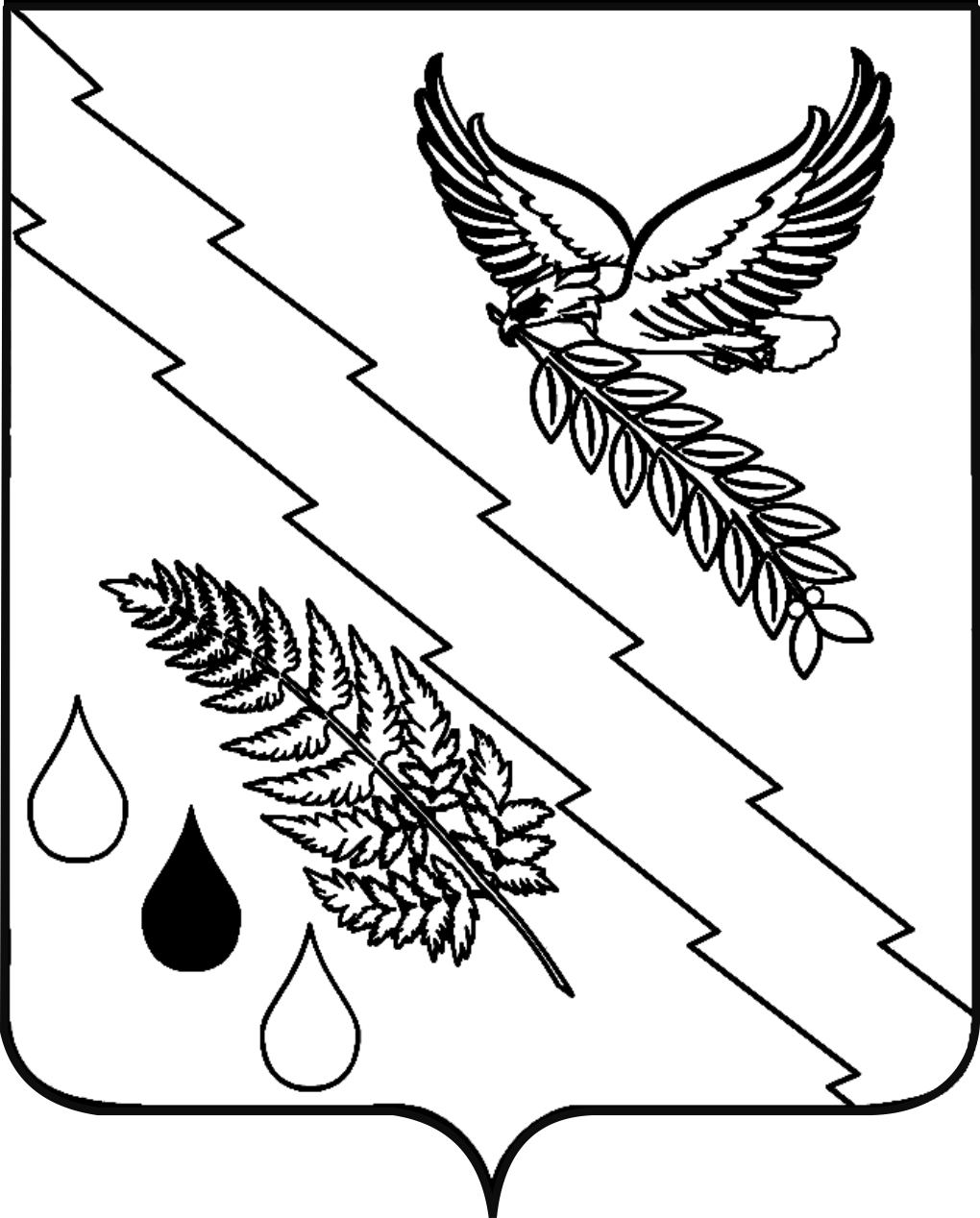 